SS John & Monica Catholic Primary School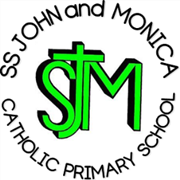 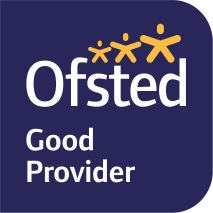 Head Teacher:									M.Elliott (B.Ed. Hons, NPQH)Chantry RoadMoseleyBirmingham B13 8DWTelephone: 0121 464 5868Fax:            0121 464 5046Email:         enquiry@stjonmon.bham.sch.ukWebsite:     www.stjonmon.bham.sch.ukTwitter:       @SSJohnMonicas 07.05.20Dear Parents/Carers,Please note school will be closed tomorrow Friday 8th May due to the Bank Holiday. School will also be closed week Beg 25th-29th May for May Half-term.Address and telephone contact detailsIf you or your child have changed address, or are staying at a different address during the period of lockdown, please make sure the school is notified of your full contact details.May the Month of Mary and the Holy RosaryThe month of May is dedicated to Our Blessed Lady and the Rosary. Pope Francis has asked that we all honour this May tradition in a letter he wrote to us all. Pope Francis said “The month of May is approaching, a time when the People of God express with particular intensity their love and devotion for the Blessed Virgin Mary. It is traditional in this month to pray the Rosary at home within the family. The restrictions of the pandemic have made us come to appreciate even more this “family” aspect, also from a spiritual point of view. For this reason, I want to encourage everyone to rediscover the beauty of praying the Rosary at home in the month of May. This can be done either as a group or individually; you can decide according to your own situations, making the most of both opportunities.”Wednesday Word Due to the current crisis, the Wednesday Word production has ceased. However, there is an online link, which will allow you to access it – this is a temporary link during lockdown. We believe this is a wonderful way for you all to celebrate the Word of God each week. As a stopgap - For interim online editions please visit: www.wednesdayword.organd simply click “Schools please click here for the Primary School version”. This link will regularly be updated every Tuesday (the day before Wednesday’s leaflet).Masses for the Sick and their Families, NHS Front-line workers and those in Social Care -Thursday 7pm This week the Mass is being celebrated in Leeds Cathedral by Bishop Marcus Stock (formerly of the Archdiocese of Birmingham) https://www.youtube.com/channel/UC-xVdN6rMCG0sSgxk8RulowOne Life music with Dan and EmilyWe know how much the children love listening to Dan and Emily when they visit us. For this week’s worship and song go to:https://www.youtube.com/watch?v=jq9R2QMkqyoContact with our School CommunityWe be continuing to send out any relevant information and work over the coming weeks. We will also continue to phone families and children to see how you are getting on. Remember, if you have any concerns about helping your child learn or if you need any other support from the school, please let us know by contacting the school office on 0121 464-5868, emailing enquiry@stjonmon.bham.sch.uk  or contacting your child’s class teacher via the school office.We love seeing the children’s fantastic learning at home – please keep sending photos in so we can showcase it on our school Twitter feed!We miss the children very much, but we must continue to follow the government’s guidance to keep everyone in our community safe. As we get any information through regarding possible future reopening, we will let you know. We continue to pray for the health and well-being of all in our school community.Have a peaceful and safe weekend.God Bless,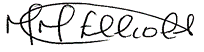 Mrs. M. ElliottHead TeacherThe Rainbow Children

The history books will talk of now,
That time the world stood still.
When every family stayed at home,
Waved out from windowsills-
At those they loved but could not hold,
Because they loved them so.
Yet, whilst they did they noticed all the flowers start to grow.

The sun came out, they can recall,
And windows, rainbows filled.
They kicked a football in their yards,
Until the night drew in.
They walked each day but not too close,
That time the world stood still.
When people walked straight down the roads,
That once the cars did fill.

They saw that people became ill,
They knew the world was scared.
But whilst the world stood still they saw,
How much the whole world cared.
They clapped on Thursdays from their doors,
They cheered for the brave.
For people who would risk their lives,
So others could be saved.

The schools closed down, they missed their friends,
They missed their teachers so.
Their Mams and Dads helped with their work,
They helped their minds to grow.
The parents used to worry that,
As schools were put on hold,
Their children wouldn’t have the tools,
They’d need as they grew old.

But history books will talk of them,
Now adults, fully grown.
Those little boys and girls back then,
The ones who stayed at home.
They’ll tell you that they fixed this world,
Of all they would fulfil.
The RAINBOW children building dreams,
They’d dreamed whilst time stood stillIf a child is in immediate danger of significant harm a call should be made to CASS on 0121 303 1888.​If you encounter a dangerous or unsafe situation, please contact the police.​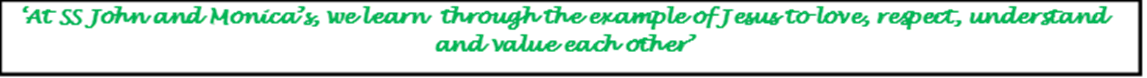 